MISSIE/VISIE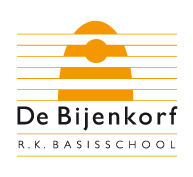 Ieder kind doet ertoe, ieder kind wil leren en kan zich op zijn eigen manier ontwikkelen. Kinderen leren als ze zich veilig voelen, zichzelf mogen en kunnen zijn en met plezier naar school gaan. Dit betekent een school waar leerlingen, leerkrachten en ouders elkaar respecteren en waar leerlingen opgroeien tot zelfstandige en zelfbewuste mensen die een actieve en sociale rol vervullen binnen de gemeenschap van de school. Ieder kind leert effectief door doelgericht onderwijs. Kinderen leren ook door te ervaren en zelf te ontdekken. Leren vraagt een hoge betrokkenheid van en samenwerking tussen leerlingen, leerkrachten en ouders. Ieder neemt hierin zijn eigen verantwoordelijkheid.Onze kernwaarden zijn: Plezier - Doelgericht - Ervaren - Betrokkenheid - Verantwoordelijkheid.Onderwijs	Wij streven naar een school waar:we vanuit hoge verwachtingen, rekening houdend met de onderwijsbehoeften van het kind, gericht werken aan het behalen van doelen.we leerlingen leren om zelfstandig en samen te werken, waarbij de leerlingen ook gebruik maken van coöperatieve werkvormen en ICT.we leerlingen medeverantwoordelijk maken voor hun eigen leren door met hen in gesprek te gaan over hun prestaties en doelen.we ruimte creëren om te leren door te ontdekken en te ervaren in een rijke leeromgeving rond thema’s.Pedagogisch klimaat	Wij  streven naar een school waar:we werken aan sociale competenties en democratisch burgerschap op basis van de Vreedzame School, gebruik makend van duidelijke regels die we consequent handhaven.we de leerlingen een stem geven en betrekken bij de ontwikkeling van de school en hen aanspreken op hun verantwoordelijkheid.we samen verantwoordelijkheid dragen voor mens en omgeving.we kiezen voor een oplossingsgerichte benadering.Team	Wij streven naar een school waar:de leerlingen van ons allemaal zijn.we samenwerken en samen leren om het onderwijs verder te verbeteren, en waarbij we elkaars kwaliteiten kennen en benutten.we ons op team- en individueel niveau professionaliseren. we samenwerken met hogescholen/universiteit(en) om toekomstige leraren op te leiden en ons te helpen ons onderwijs verder te verbeteren.Ouders	Wij streven naar een school waar:ouders zich welkom en gehoord voelen.we op respectvolle wijze met elkaar communiceren en over en weer begrip hebben voor elkaar.ouders in samenwerking met de leerkracht een actieve rol spelen bij de ontwikkeling van hun kind(eren).we de expertise van ouders benutten.RK- identiteit	Wij streven naar een school waar:we respect hebben voor het RK geloof en overige religies.we werken aan levensbeschouwelijke vorming met behulp van de methode Trefwoord.we gezamenlijk Kerstmis, Pasen en carnaval vieren.